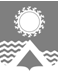      АДМИНИСТРАЦИЯ  СВЕТЛОГОРСКОГО СЕЛЬСОВЕТА      ТУРУХАНСКОГО РАЙОНА КРАСНОЯРСКОГО КРАЯП О С Т А Н О В Л Е Н И Е     п. Светлогорск27.03.2020                                                                                                                                 № 09-ПВо исполнение протокола заседания Президиума Правительства Красноярского края от 23.03.2020 №6 зп, в целях профилактики заноса и распространения новой коронавирусной инфекции, вызванной 2019-nCoV, на основании постановления Администрации Туруханского района от 24.03.200 №148-п «Об ограничительных мерах при организации работы», руководствуясь статьями 19, 22 Устава Светлогорского сельсовета Туруханского района Красноярского края, ПОСТАНОВЛЯЮ:1. Рекомендовать работодателям предприятий, организаций и учреждений всех форм собственности, расположенных на территории муниципального образования Светлогорский сельсовет на период режима повышенной готовности рассмотреть возможность проведения совещаний с большим количеством участников в дистанционном режиме с использованием средств связи.2. Контроль за исполнением настоящего постановления возлагаю на заместителя Главы Светлогорского сельсовета Проданову Н.Н.3. Настоящее постановление вступает в силу со дня подписания, подлежит официальному опубликованию в газете «Светлогорский вестник» и размещению на официальном сайте администрации Светлогорского сельсовета.Глава Светлогорского сельсовета					                         А.К. КришталюкОб ограничительных мерах при организации работы